РЕКОМЕНДАЦИИ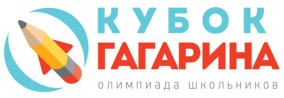 по организации и проведению республиканского (заключительного) этапа Республиканской олимпиады школьников на Кубок имени Ю.А. Гагарина в 2014-2015 учебном годуРеспубликанский (заключительный) этап Олимпиады школьников на Кубок имени Ю.А. Гагарина проводится в городе Уфа в МБОУ СОШ № 110 (ул. Красноводская, 13) с 26 февраля по 05 марта 2015 года по следующему графику:Списки участников республиканского этапа размещены в личном кабинете куратора Олимпиады на сайте http://kubok-gagarina.ru/.Районный оргкомитет осуществляет информирование и обеспечивает организованную доставку участников своего муниципалитета к месту проведения республиканского этапа Олимпиады и обратно.Республиканский этап Олимпиады проводится по заданиям, бланки которых доставляются в день проведения Олимпиады официальными представителями Республиканского оргкомитета.Во время проведения Олимпиады по всем предметам запрещается пользоваться калькуляторами, мобильными телефонами и другими устройствами, имеющими выход в сеть Интернет.Каждому участнику республиканского этапа рекомендуется иметь достаточное количество ручек, простых карандашей, набор цветных карандашей или фломастеров, линейку и подписанный черновик, а также сменную обувь или бахилы. На Олимпиаде каждый участник получает индивидуальный бланк заданий, в котором собственноручно заполняет: название района/города, № школы, класс, свои фамилию и имя, а также вписывает ответы на олимпиадные задания.Ход выполнения заданий, промежуточные расчеты и записи, если это необходимо, участник выполняет в черновике, где запись выполнения каждого задания начинается с новой страницы.При выходе из кабинета во время проведения Олимпиады, а также по ее окончании участник сдает бланк заданий педагогу-наблюдателю, на Олимпиадах по математике и информатике заполненный бланк заданий сдается вместе с подписанным черновиком.Рекомендуемое время выполнения заданий по всем предметам для всех обучающихся от 60 до 120 минут, если иное не предусмотрено в заданиях. При необходимости время выполнения заданий может быть увеличено.После завершения Олимпиады по каждому предмету заполненные бланки заданий сдаются официальным представителям Республиканского оргкомитета.Проверку олимпиадных работ осуществляет республиканское жюри после завершения Олимпиады во всех муниципальных районах и городских округах РБ, принимающих участие в Олимпиаде.Олимпиада по физической культуре проводится для всех участников по практическим тестам, размещенным на сайте http://kubok-gagarina.ru/ в разделе «Положение», а также в кабинетах куратора Олимпиады во вкладке «Документы и материалы». Всем участникам олимпиады по физической культуре обязательно иметь медицинскую справку с визой врача о допуске к спортивным соревнованиям, а также спортивную форму и обувь.Предварительные результаты республиканского этапа Олимпиады будут размещаться для ознакомления в личных кабинетах участников и кураторов Олимпиады после 20.03.2015 года по мере завершения процедуры проверки работ республиканским жюри и заполнения итоговых протоколов.Апелляция по итогам республиканского этапа Олимпиады проводится до 31.03.2015 в городе Уфа. Заявления на апелляцию принимаются в электронном виде по адресу kubokgagarina@list.ru Окончательные результаты Олимпиады 2014-2015 учебного года будут размещены в личных кабинетах участников и кураторов Олимпиады после 01.04.2015 года.По всем возникающим вопросам можно обращаться в Республиканский оргкомитет Олимпиады по телефону в Уфе: (347) 246-45-30, либо по электронному адресу: kubokgagarina@list.ru ДатаДень неделиВремя началаПредмет26.02.2015Четверг14.00Окружающий мир26.02.2015Четверг14.00Природоведение26.02.2015Четверг14.00Биология27.02.2015Пятница14.00История27.02.2015Пятница14.00Немецкий язык27.02.2015Пятница14.00Музыка28.02.2015Суббота10.00Физическая культура02.03.2015Понедельник14.00Математика03.03.2015Вторник14.00Русский язык04.03.2015Среда14.00Литература04.03.2015Среда14.00Полиолимпиада05.03.2015Четверг14.00Информатика05.03.2015Четверг14.00Английский язык